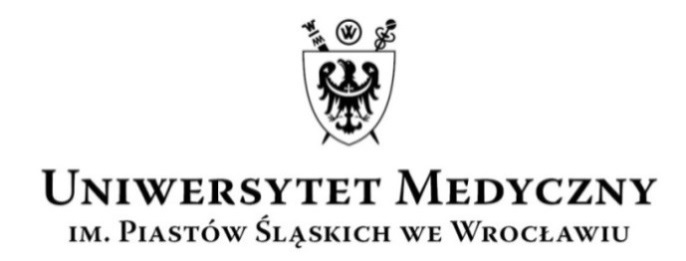 UCZELNIANA  KOMISJA  WYBORCZAkadencja 2016–2020Wasz znak:                           Data:                                                  Nasz znak:                            Data:                                                                                                  AO-0052-7/16                 29 stycznia 2016 r.KOMUNIKAT NR 18UCZELNIANEJ KOMISJI WYBORCZEJKADENCJA 2016-2020Na podstawie §15 ust. 1 oraz §19 ust. 1 lit. b Regulaminu wyborów kadencji 2016-2020 Uczelniana Komisja Wyborcza informuje, że w dniu 29 stycznia 2016 r. Uczelniane Kolegium Elektorów do pełnienia funkcji rektora wybrałoprof. dr. hab. Marka Ziętkakierownika Katedry Periodontologii oraz Zakładu Periodontologii, zatrudnionego na stanowisku profesora zwyczajnego.Prof. dr hab. Marek Ziętek został wybrany na kadencję od 1 września 2016 r. do 31 sierpnia 2020 r.PrzewodniczącyUczelnianej Komisji Wyborczej(2016–2020)prof. dr hab. Stanisław Ryng______________________________________________________________________________________________UCZELNIANA KOMISJA WYBORCZA KADENCJA 2016-2020ul. Marcinkowskiego 2-6, 50-368 Wrocławtel.: +48 71/784-15-54       faks: + 48 71/784-11-24       e-mail: maria.kisielnicka@umed.wroc.pl